Экологический проект «Зеленая аптека»Есть в травах и цветах целительная силаДля всех, умеющих их тайну разгадать.В. РождественскийАвтор:Панина Людмила НиколаевнаДолжность: воспитательМесто работы:С П «Д/с к/в «Ягодка» МБДОУ «Д/с «Планета детства» к/в».Вид проекта: познавательно-исследовательский.Тип проекта: групповой, краткосрочныйСрок реализации проекта: июнь 2021Участники проекта: дети подготовительной группы, воспитатели, родители.Планируемые результаты:· дети получат элементарные представления о пользе лекарственных растений;· обогатится словарный запас детей по теме «Лекарственные растения»;· знания по теме «лекарственные растения» дети смогут применять в разных видах деятельности (познавательной, трудовой, продуктивной, игровой, коммуникативной);· у детей сформируются представления о взаимосвязи человека и природы;· заинтересованность родителей к совместной деятельности с детьми. Актуальность проектаЭкологическое воспитание - одно из основных направлений в системе образования, это способ воздействия на чувства детей, их сознание, взгляды и представления. Дети испытывают потребность в общении с природой. Они учатся любить природу, наблюдать, сопереживать, понимать, что наша Земля не сможет существовать без растений, так как они не только помогают нам дышать, но и лечат от болезней. Мы должны беречь и сохранять их, уметь правильно пользоваться их лечебными свойствами.В ходе изучения представлений детей о лекарственных растениях, выяснилось, что дети недостаточно владеют знаниями о растениях, о пользе их для человека и природы, способах выращивания, среде обитания, о бережном обращении с такими растениями. В ходе работы с родителями, мы также выявили, что многие из них плохо разбираются в многообразии целебных растений.Поэтому мы решили, что наш проект будет наиболее актуален к решению этих задач.На территории нашего детского сада в естественных условиях произрастает очень мало лекарственных растений, поэтому мы с детьми решили, изучить лекарственные растения, которые растут на фитоогороде ДОУ, вырастить полезные растения, которые принесут пользу, будут воздействовать на чувства детей, их сознание, взгляды и представления.Забота о здоровье ребёнка в настоящее время занимает приоритетные позиции в дошкольном образовании. Одним из средств сохранения и укрепления здоровья являются оздоровительные силы природы.Цель проекта - создание условий для ознакомления детей с миром целебных растений, сформировать представления о роли растений в оздоровлении и сохранении здоровья человека.Задачи проекта:1.  Знакомить дошкольников с лекарственными растениями.2.   Воспитывать бережное отношение к ним.3. Развивать любознательность, наблюдательность, речь детей, умение анализировать, объяснять, рассуждать.4. Вызвать интерес родителей и привлекать их к совместной деятельности с детьми.Социальная значимость проектаНепременным условием выживания в напряженной экологической обстановке является совершенствование экологического воспитания человека, его нравственных качеств. Экологическое образование должно сопровождать человека на протяжении всей жизни. Самым интересным объектом является природа, естественная среда, окружающая человека в его повседневной жизни.Познакомить детей с лекарственными растениями, научить любить и ценить их – дело не из легких. Основные задачи, которые, на наш взгляд, решает воспитатель, знакомя дошкольников с лекарственными растениями, следующие:- дать представления о том, что растения –живые существа, причем очень хрупкие;- сформировать познавательный интерес к миру лекарственных растений.Ребёнок в силу своих психологических особенностей не видит этого. Он не замечает того изящества и красоты растения, которое видит взрослый. Воспитатель может помочь ребёнку увидеть эту красоту, что каждое растение – это чудо природы и каждый цветок красив по-своему.Воспитательное значение природы трудно переоценить. Общение с природой положительно влияет на человека, делает его добрее, мягче, будят в нем лучшие чувства. Особенно велика роль природы воспитания детей. Мы стараемся научить детей не только ухаживать за ними, но и проявлять к ним внимание, доброту. Природа привлекает внимание детей, но главное не наблюдение, главное с малых лет жизни привить бережное отношение к природе. Очень важно, чтобы взрослые, окружающие ребенка, сами любили природу и эту любовь старались привить детям.Чувство прекрасного и бережное отношение к нему, мы считаем прежде всего начинается с самой живой природы. Через такую тему, как изучение лекарственных растений, мы продолжаем знакомство детей с природой, с особенностями растений, их пользе. Через использование стихов, загадок, красивых наглядных картинок у детей формируются не только знания, но и развивается эстетические чувства. Такая форма проведения мероприятия не только расширяет знания о растительном мире, но и развивает память, речь, воображение. А это все способствует общему умственному развитию детей.Знакомя детей с лекарственными растениями, мы учим тому, что они становятся более внимательными и наблюдательными к миру растений, и оглядываясь по сторонам замечают, что лекарственные растения растут у нас под ногами. Природа протягивает нам руку помощи, давая возможность использовать зеленую аптеку для лечения от недугов. Но в тоже время мы учим их беречь окружающую нас природу, правилам поведения в природе.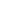 Этапы реализации проекта 1. Подготовительный:- выявление представлений детей о лекарственных растениях;- изучение литературы;- разработка плана реализации проекта.- подбор методической литературы о лекарственных растениях;2. Основной (практический):   - Формирование у детей представлений о лекарственных растениях через различные виды деятельности:         Беседа "Лекарственные растения"         Экскурсия по маршруту «Там на неведомых дорожках» (в окрестностях детского сада).Цель: Познакомить детей с многообразием лекарственных растений, произрастающих около детского сада.         Дидактическая игра «Узнай по описанию».         Вечер загадок о лекарственных растениях.          Чтение рассказа Ю. Дмитриева «Кто в лесу живет и что в лесу растет».                 Коллаж «Цветочное царство».Цель: Продолжать вызывать у детей интерес к коллективной художественно-декоративной деятельности, упражнять в умении создавать коллаж.           Слушание музыки:Ю. Антонов «Не рвите цветы», В. Моцарт «Цветы», П. И. Чайковский «Цикл времена года», «Вальс цветов»Цель: формирование основ экологической культуры детей через восприятие музыки.          Дидактическая игра: «Что лечит это растение?»          Упражнение на дыхание “Аромат цветов                Составление рассказов детей от имени растений (перевоплощение): «Я-подорожник…», «Я-ромашка…», «Я-крапива…»          Составление гербария «Лекарственных растений»3. Заключительный: - создание альбома «Лекарственные растения нашего участка».Ожидаемые результатыДля детей: дети получат элементарные представления о пользе лекарственных растений; у детей сформируются представления о взаимосвязи человека и природы. Дети смогут применять сформированные знания о лекарственных растениях на практике; бережно относится к растениям, помогающим здоровью человека.Для воспитателей: Повышение уровня знаний по заявленной теме, внедрение новых методов в работе с детьми и родителями, самореализация. Развивающая среда пополнится новым наглядным материалом, дидактическими играми и пособиями.Для родителей: Проявление интереса к совместной познавательной, продуктивной с детьми деятельности; повышение уровня знаний о лекарственных растениях, использование их для лечения и оздоровления организма.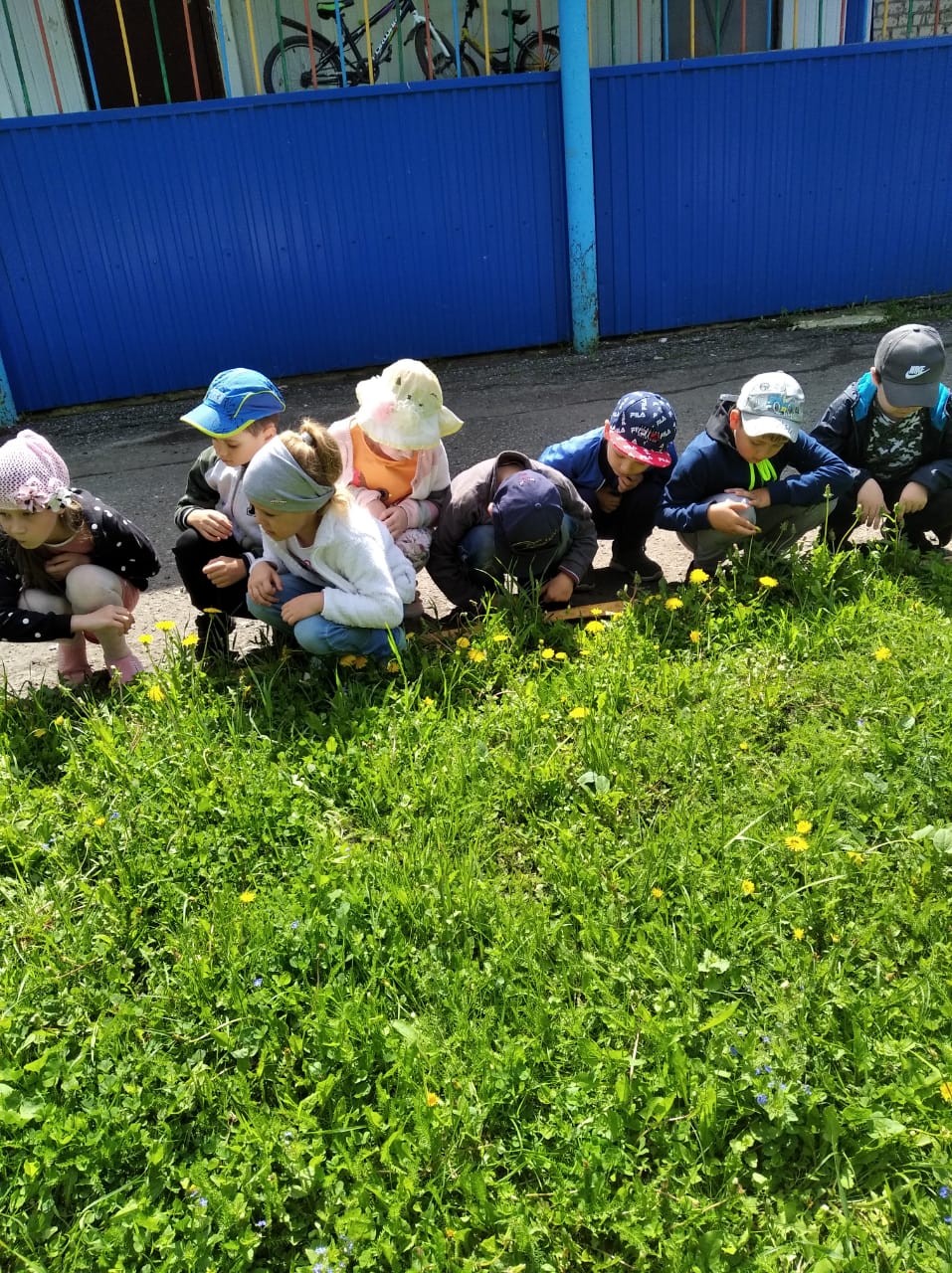 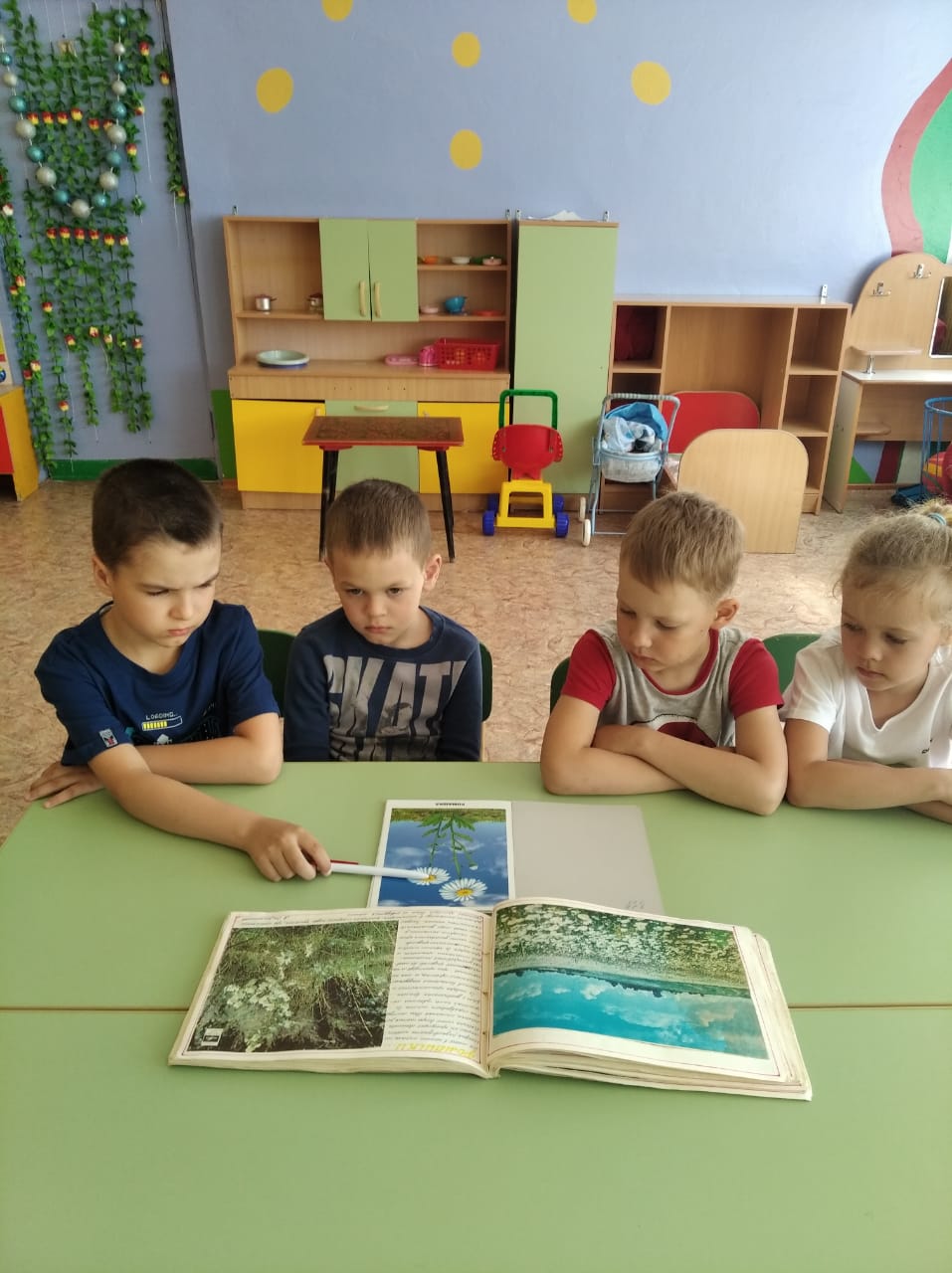 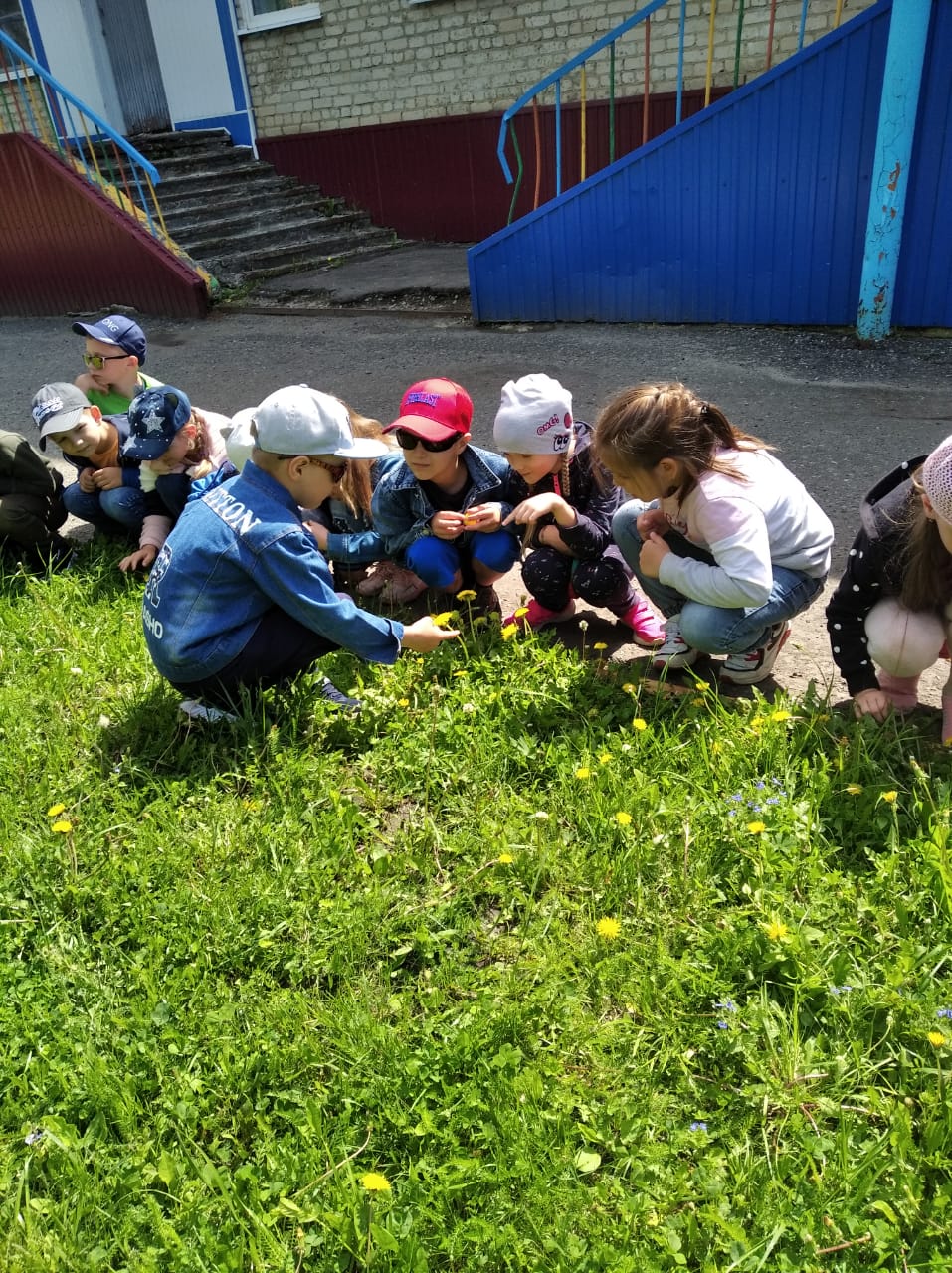 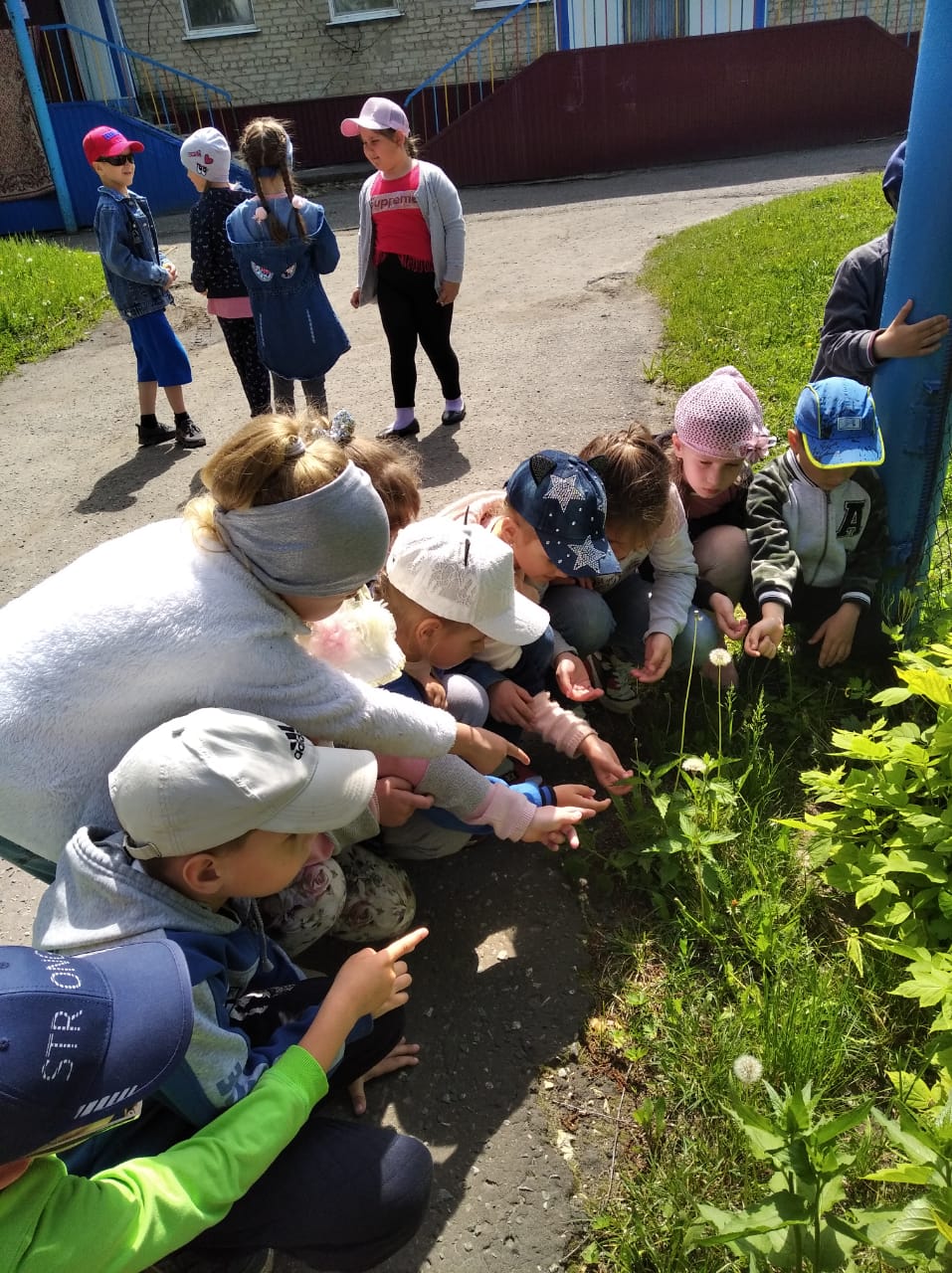 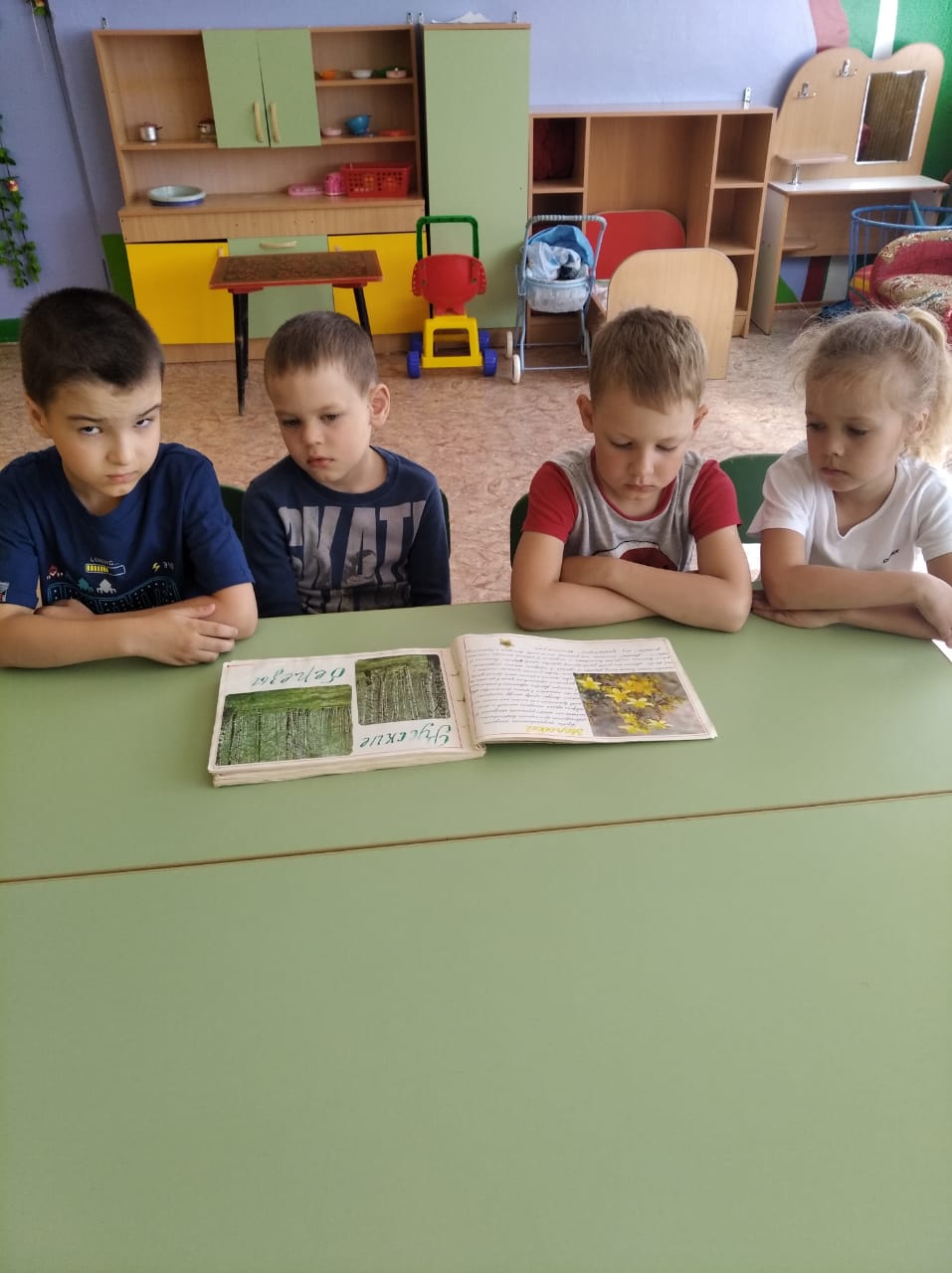 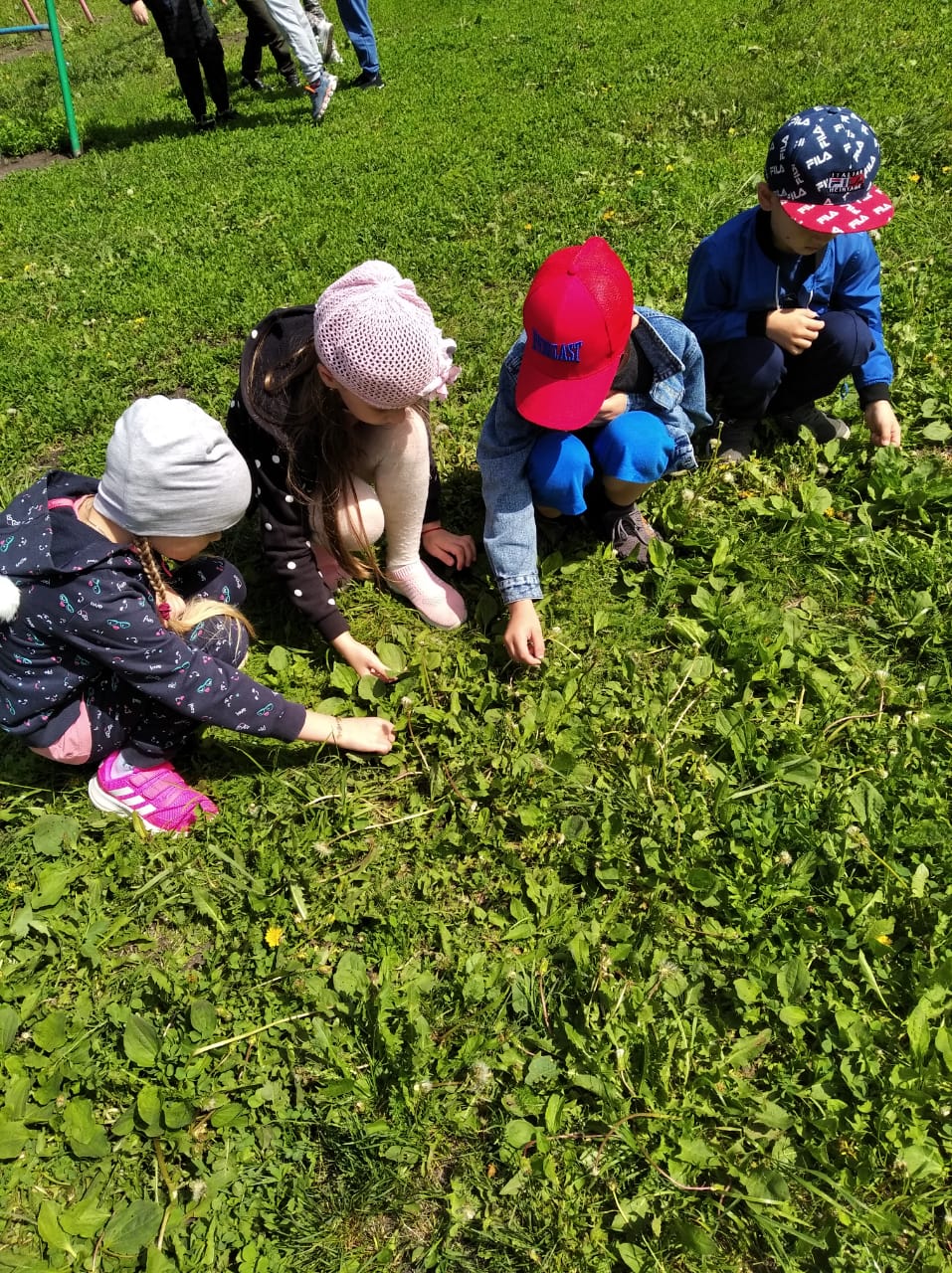 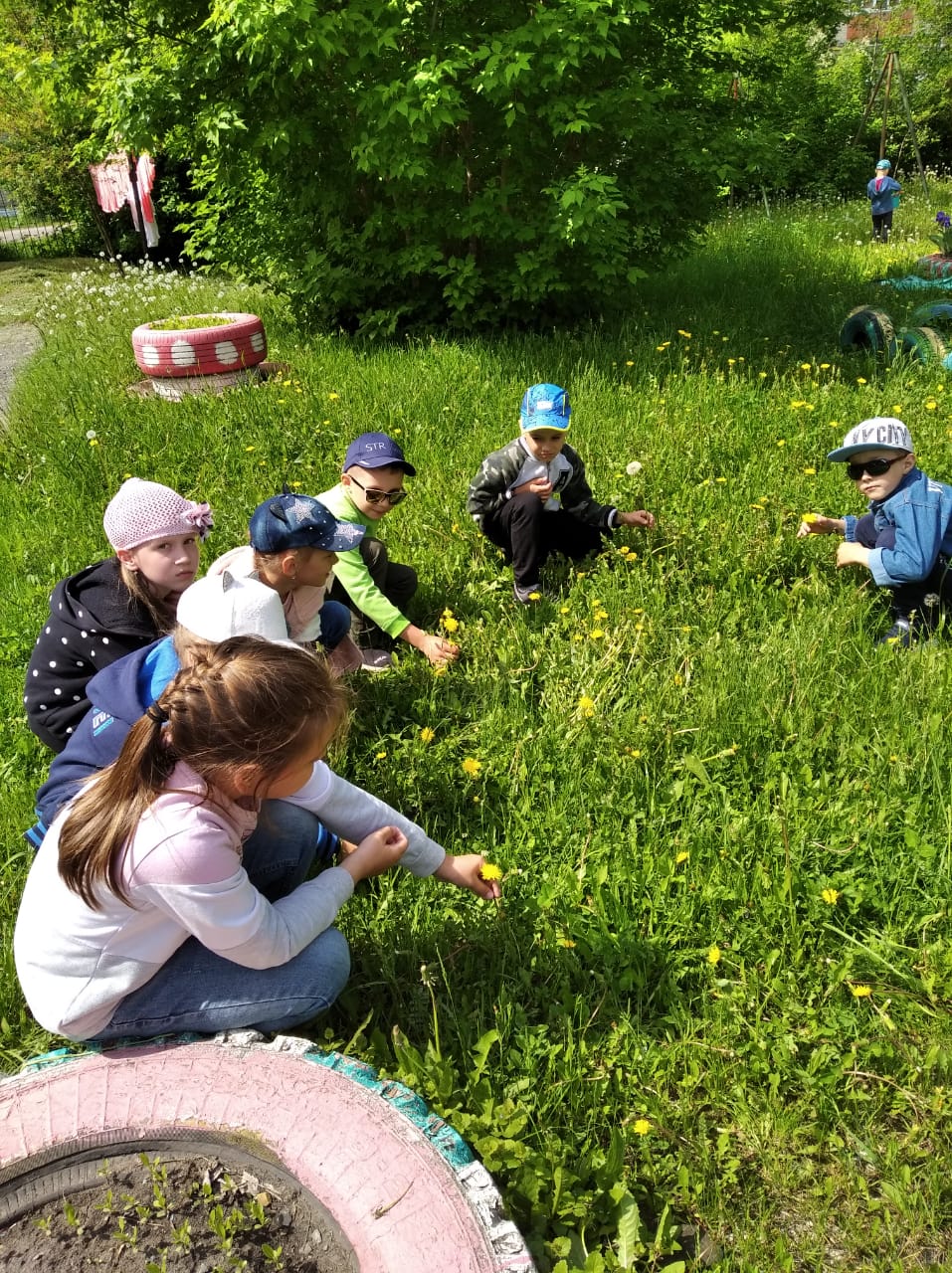 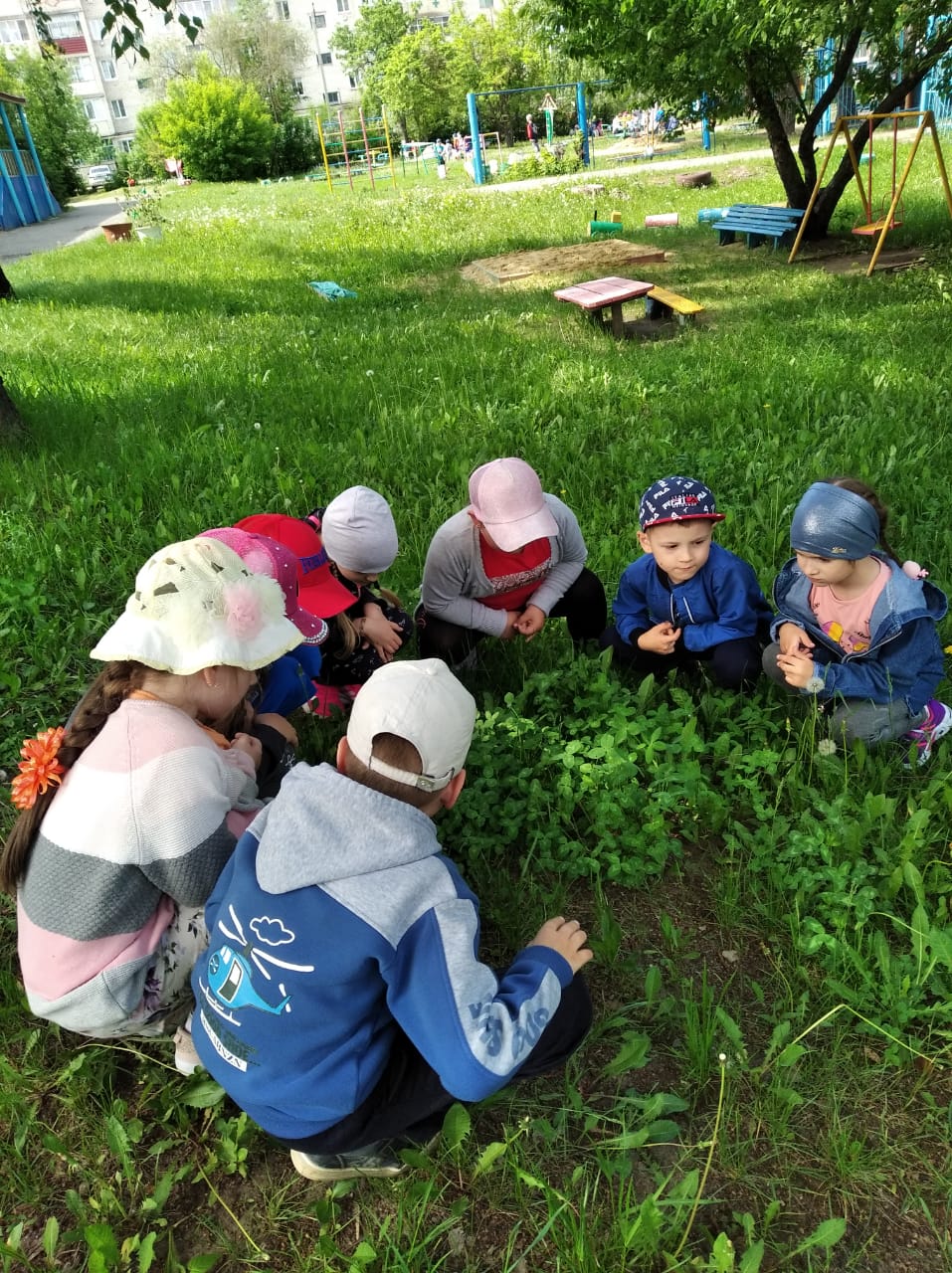 